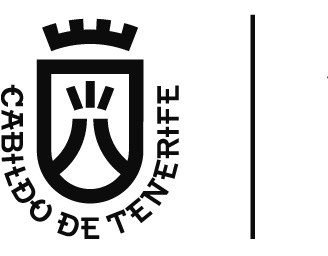 Área de PresidenciaServicio Administrativo de Presupuestos y Gasto Público	PRESUPUESTO GENERAL DEL CABILDO INSULAR DE TENERIFE
PROGRAMA DE ACTUACIÓN, INVERSIONES Y FINANCIACIÓN2016ENTIDAD: CANALINK BAHARICOM S.L.2016MEMORIA DE OBJETIVOS A REALIZAR DURANTE EL EJERCICIO 2016MEMORIA DE OBJETIVOS A REALIZAR DURANTE EL EJERCICIO 2016A) OBJETIVOS ESTRATEGICOSEl desarrollar y fortalecer sinergias con operadores internacionales de cables submarinos, especialmente en la región sur de Africa de forma que potencien los objetivos comunes de Canarias Submarine Link y Canalink Africa. Explorar nuevas oportunidades de desarrollo internacional  rutas y sistemas con África a través de la asociación con operadores internacionales con presencia existente en la región. B) OBJETIVOS Y ACCIONES CONCRETAS A DESARROLLAR EN EL AÑO
Implementar y poner en operación el ramal del sistema internacional ACE desde su trazado troncal hasta la estación en D-ALiX y comunicarla con otras estaciones del consorcio, especialmente con aquellas vinculadas a los operadores asociados con Canalink Baharicom. Desarrollar el modelo de explotación del ACE no solo para la zona de Tenerife sino también en aquellas zonas en las que tienen presencia los operadores asociados con Canalink Baharicom. Atraer tráfico procedente del Sur de África hacia el sistema Canalink.A) OBJETIVOS ESTRATEGICOSEl desarrollar y fortalecer sinergias con operadores internacionales de cables submarinos, especialmente en la región sur de Africa de forma que potencien los objetivos comunes de Canarias Submarine Link y Canalink Africa. Explorar nuevas oportunidades de desarrollo internacional  rutas y sistemas con África a través de la asociación con operadores internacionales con presencia existente en la región. B) OBJETIVOS Y ACCIONES CONCRETAS A DESARROLLAR EN EL AÑO
Implementar y poner en operación el ramal del sistema internacional ACE desde su trazado troncal hasta la estación en D-ALiX y comunicarla con otras estaciones del consorcio, especialmente con aquellas vinculadas a los operadores asociados con Canalink Baharicom. Desarrollar el modelo de explotación del ACE no solo para la zona de Tenerife sino también en aquellas zonas en las que tienen presencia los operadores asociados con Canalink Baharicom. Atraer tráfico procedente del Sur de África hacia el sistema Canalink.